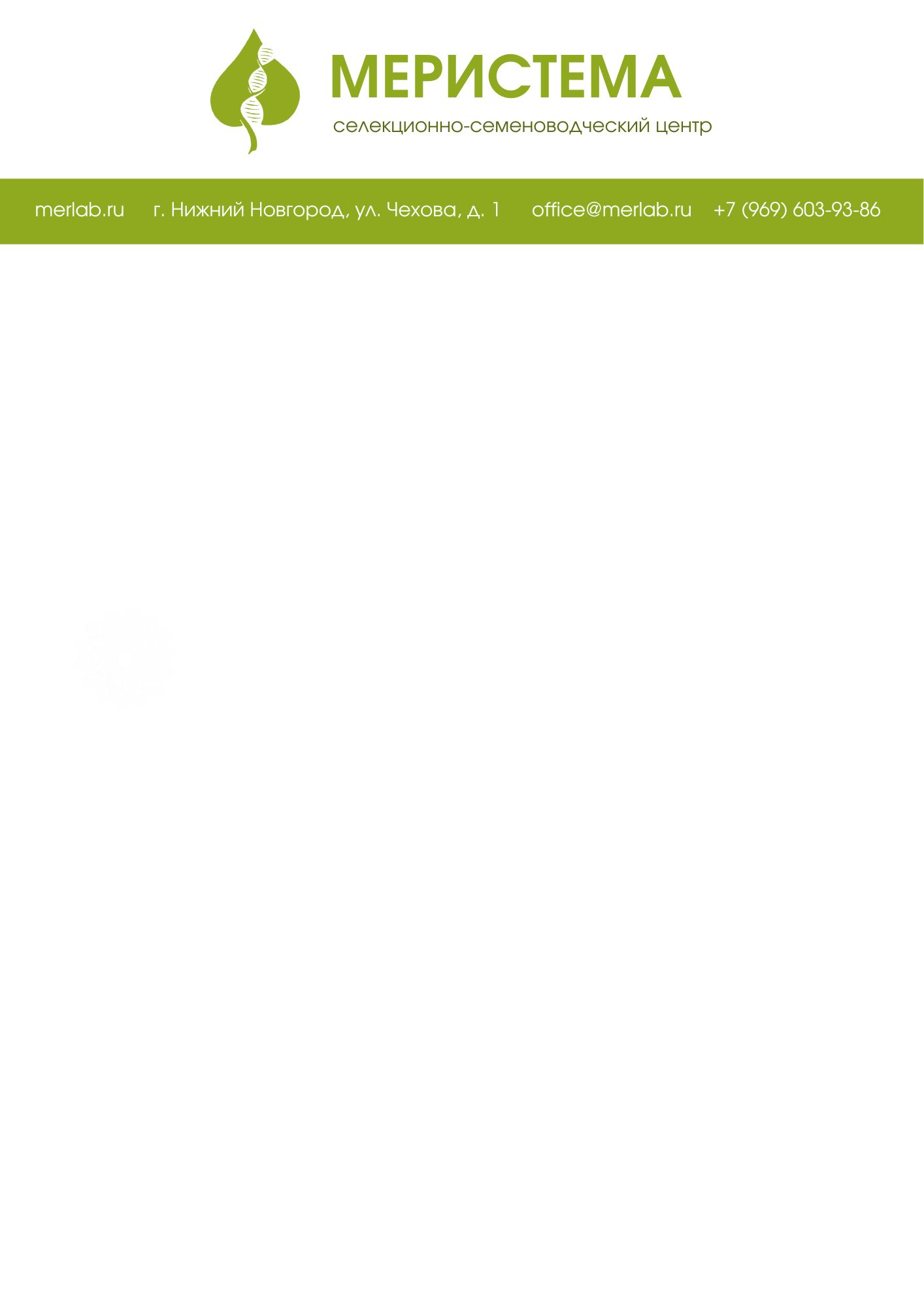 Добро пожаловать в мир качественных саженцев!Мы – инновационный центр растениеводства, который предлагает вам широкий ассортимент саженцев высокого качества. Наша миссия – помочь вам вырастить здоровые и крепкие растения, которые будут радовать вас своим плодоношением и, конечно же, красотой. Мы с большой ответственностью подходим к каждому этапу выращивания саженцев, начиная от введения в культуру и размножения, заканчивая их упаковкой и доставкой. В нашем ассортименте вы найдете саженцы плодово-ягодных, овощных и цветочных культур, цитрусовые и лекарственные растения. Мы стремимся сделать процесс садоводства доступным и приятным для каждого, поэтому предлагаем конкурентоспособные цены и качественный сервис, а наши специалисты всегда готовы помочь вам с выбором и ответить на все вопросы. Присоединяйтесь к нам в мире качественного садоводства и позвольте нам помочь ВАМ создать свой собственный зеленый уголок рая! С уважением, лаборатория «Меристема».
ПРАЙС-ЛИСТ НА МЕЛКИЙ ОПТ (ПРИ ЗАКАЗЕ ДО 1 000 ШТУК)        НА ЭЛИТНЫЙ ПОСАДОЧНЫЙ МАТЕРИАЛВЕСНА / ОСЕНЬ 2024Кассеты Р36 имеют объём ячейки 150 мл, возраст 8 – 9 месяцев, высоту саженцев до 10 см. Горшки Р9 имеют объём ячейки 500 мл, возраст 11 – 12, месяцев высоту саженцев до 20 см. Варианты доставки: самовывоз из Нижнего Новгорода, отправка любой удобной транспортной компанией, отправка СДЭК. Внесение оплаты: 100% при оформлении заказа. Минимальный заказ:- в кассетах р36: 36 шт./ сорт;- в горшках р9: 12 шт./ сорт.От 1 000 шт. саженцев формируется индивидуальное предложение.С уважением,Менеджер коммерческого отделаМансурова ЮлияСелекционно-семеноводческий центрООО "Меристема"Моб. тел: +7 (969) 603-93-86Email: office@merlab.ru Почтовый адрес:603116, г. Нижний Новгород, ул. Чехова, д. 1.НаименованиеЦена Р9руб./ штЦена касс. Р36руб./ штГОЛУБИКАГОЛУБИКАГОЛУБИКАБриггита Блю250150Денис Блю *новинка250150Бонус250150Река250150Чандлер250150Легаси250150Норт Блю250150Эллиот250150Поларис250150Хурон250150Норт Кантри250150Блю Кроп250150Дюк250150Норт Ланд250150Айно *новинка250150Патриот250150Спартан250150Ханна Чойс *новинка250150ЕЖЕВИКАЕЖЕВИКАЕЖЕВИКААушито250150Блэк Мэджик250150Джамбо250150Киова250150Мега Тайберри250150Лох Несс250150Трипл Краун250150Вождь Джозеф250150Гжели250150Коламбия Стар250150Натчез250150Мега Логанбери250150Агавам250150Фридом250150Гай250150Лох Тей  250150Наваха250150Карака Блэк250150МАЛИНАМАЛИНАМАЛИНАГусар230120Химбо Топ *новинка230120Мишка *новинка230120Атлант230120Оранжевое чудо230120Желтый гигант230120Маравилла230120Пшехиба230120Поклон Казакову230120Подарок Кашину230120Медвежонок230120СМОРОДИНАСМОРОДИНАСМОРОДИНААриадна230120Гоферт230120Сахарная230120Сокровище230120ЗЕМЛЯНИКАЗЕМЛЯНИКАЗЕМЛЯНИКААльбион220110Купчиха220110ЧЕРНИКАЧЕРНИКАЧЕРНИКАКавказ220110